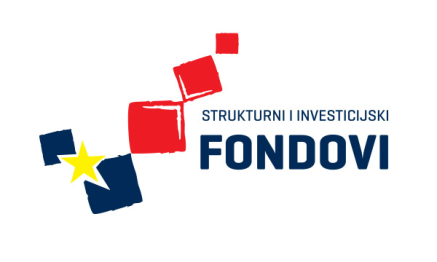 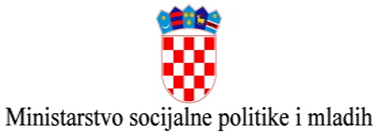 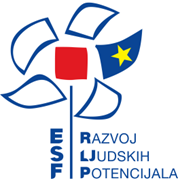 POSTUPCI  JAVNE NABAVE ZA PRAVNE OSOBE KOJE NISU OBVEZNICI ZAKONA O JAVNOJ NABAVI1. Ako se na pravnu osobu ne primjenjuje Zakon o javnoj nabavi (ZJN) (NN 90/11 i 83/13) ista se smatra pravnom osobom koja nije obveznik Zakona o javnoj nabavi (dalje u tekstu NPO – od eng. Non-Purchasing Organisations). Za pravne osobe koje nisu obveznici Zakona o javnoj nabavi, primjenjuju se sljedeća opća načela i ZNP-a.2. Uvjeti i zahtjevi nabave u skladu s odredbama ovog Aneksa temelje se na sljedećim općim načelima: načelo racionalnog i učinkovitog trošenja javnih sredstava (osiguravajući da se dodijeljena sredstva koriste na odgovoran način uz optimalno korištenje sredstava za ispunjavanje ciljeva na najbolji mogući način i uz minimalne troškove); načelo slobodnog kretanja roba i usluga te načelo slobode poslovnog nastana (omogućavanje pružateljima usluga/dobavljačima da stabilno, kontinuirano djeluju u jednoj ili više država članica i/ili da privremeno ponude usluge u drugoj državi članici bez uspostavljanja poslovnog nastana i zabrane ograničenja uvoza i izvoza između tih  država članica);načelo jednakog postupanja i nediskriminacije (osiguravajući da svi natjecatelji imaju pravo na jednako postupanje u smislu mogućnosti dostavljanja ponude na isti način, kao i odabiranje ponude, bez diskriminacije na temelju kriterija kako što je dob, invalidnost, nacionalnost, rasa i religija);načelo transparentnosti (osiguranje nenarušavanja vidljivosti i otvorenosti, na način da su sve informacije o postupku nabave jasno definirane i stavljene na raspolaganje zainteresiranim stranama);načelo uzajamnog priznavanja (osiguravajući da, bez obzira na postojanje nacionalnih tehničkih propisa u državama članicama odredišta, roba ili usluge zakonito pružane ili proizvedene ili prodane u drugoj državi članici imaju pravo na slobodno kretanje);načelo izbjegavanja sukoba interesa (osiguravajući da se izbjegavaju situacije u kojima nepristrano i objektivno izvršavanje zadataka od bilo koje od strana uključenih u postupke javne nabave navedene u ovom prilogu bude ugroženo zbog razloga koji uključuju obiteljske odnose, emotivni život, političke ili nacionalne afinitete, gospodarski interes ili bilo koji drugi zajednički interes s korisnikom).3. NPO-ovi mogu koristiti izravnu dodjelu  ugovora na temelju jedne ponude samo u sljedećim slučajevima:u slučaju da je ukupna procijenjena vrijednost predmeta nabave do 200.000,00 kuna za nabavu roba ili usluga, odnosno do 500.000,00 kuna za nabavu radova, iliu propisno argumentiranim iznimnim slučajevima iznimne žurnosti izazvane okolnostima koje NPO nije mogao predvidjeti niti na njih utjecati te koje mu se ni na koji način ne mogu pripisati, a odnosi se na potrebe očuvanja ljudskih života, materijalne imovine ili sprečavanja daljnje štete na imovini povezanoj s ugovorom, te kad se posebni dijelovi odredaba ovoga Priloga ni na koji način ne mogu primijeniti u stvarnom vremenu; iliu slučaju da nije moguće prikupiti ponude za predmet nabave na tržištu ili je predmet nabave isključivo vezan za određenu tvrtku koja jedina može isporučiti predmet nabave (zbog tzv. tehničkih razloga ili razloga koji se odnose na zaštitu posebnih ili isključivih prava), iliu slučaju da je potrebno ugovoriti dodatne radove, robu ili usluge ugovorene prema osnovnom Ugovoru o dodjeli bespovratnih sred stava, a koji su nužni za završetak projekta; u tom slučaju ukupna vrijednost dodatno ugovorenih radova, roba ili usluga ne smije prijeći 15% od početne ukupne vrijednosti tog konkretnog troška definiranog u osnovnom Ugovoru o dodjeli bespovratnih sredstava.  4. U slučaju da ukupna procijenjena vrijednost predmeta nabave - roba ili usluga iznosi 200.000,00 kuna ili više, a manje od 500.000,00 kuna, odnosno-  radova iznosi 500.000,00 kuna ili više, a manje od 1.000.000,00 kuna, primjenjuje se pregovarački postupak bez objavljivanja, u kojem NPO pregovara s najmanje tri ponuđača po svojem izboru te dogovara uvjete ugovor s jednim ili više njih.4.1. Pravni zastupnik NPO-a mora biti osoba koja je odgovorna za cijeli postupak nabave. 4.2. Postupak nabave iz točke 4. ovoga Aneksa započinje slanjem poziva potencijalnim pružateljima/dobavljačima da dostave svoje ponude.5. Ako je ukupna procijenjena vrijednost predmeta nabave - roba ili usluga 500.000,00 kuna ili više, odnosno- radova 1.000.000,00 kuna ili višemora se primijeniti postupak s objavljivanjem Obavijesti o nabavi (OoN).5.1. OoN se mora objaviti u Narodnim novinama Republike Hrvatske (NN).5.2. Dokumentacija za nadmetanje mora biti objavljena u najmanje jednom odgovarajućem elektroničkom mediju u Hrvatskoj, pri čemu se internetska stranica NPO-a smatra jednim od odgovarajućih medija, te ista mora ostati dostupna do isteka roka za dostavljanje ponuda.5.3. Za potrebe provedbe postupaka nabave, navedenih u točki 5. ovog Aneksa, pravni zastupnik NPO-a imenovat će Odbor za nabavu. 5.4. Pravni zastupnik NPO-a mora biti osoba koja je odgovorna za cijeli postupak nabave.5.5. Postupak nabave iz točke 5. ovoga Priloga započinje objavljivanjem obavijesti o nabavi.6. Za nabave navedene pod točkama 3., 4. i 5. ovoga Priloga, pravni zastupnik NPO-a mora ovjeriti plan nabave, koji sadrži popis svih planiranih nabava za cijelo vrijeme trajanja projekta, s jasnim poveznicama na projektne aktivnosti/proračunske linije projekta.6.1 Korisnik je dužan podnijeti plan nabave PT2 na odobrenje u skladu s odredbama navedenima u Ugovoru o dodjeli bespovratnih sredstava.6.2. Korisnik će obavijestiti PT2 o svakoj izmjeni Plana nabave u skladu s odredbama Ugovora o dodjeli bespovratnih sredstava.  7. Pragovi navedeni pod točkama 3. do 5. ovog Aneksa odnose se na ukupne procijenjene vrijednosti predmeta nabave, bez poreza koje NPO može povratiti.8. NPO razvija detaljan opis predmeta nabave, koji sadrži sve potrebne specifikacije predmeta.8.1. Predmet nabave mora biti opisan na jasan, potpun i nediskriminirajući način, omogućavajući natjecanje među konkurentima i usporedivost ponuda u odnosu na zahtjeve koje je postavio NPO.8.2. Uporaba robnih marki općenito se ne smije koristiti u opisu predmeta nabave, osim u slučajevima kada je to jedini način da se točno opiše predmet nabave. U tim je slučajevima osim navoda robne marke obavezno navesti frazu "ili jednakovrijedno".8.3. Za predmet nabave naveden u točki 4. ovoga Aneksa, detaljan opis predmeta nabave koji pripremi NPO šalje se u Pozivu na dostavljanje ponuda potencijalnim pružateljima/dobavljačima.8.3.1. Poziv potencijalnim pružateljima/dobavljačima mora sadržavati najmanje:  ime i adresu NPO-a;tehničke specifikacije i/ili opis posla i/ili sve relevantne tehničke pojedinosti predmeta nabave;rok za predaju ponuda (datum i vrijeme);uvjete i zahtjeve koje moraju ispunjavati potencijalni pružatelji/dobavljači;modalitet dostave ponuda;adresu/izvor gdje su dodatne informacije/dokumentacija dostupne (ako je primjenjivo);adresa (poštanska ili elektronička) za dostavu ponuda;ime, prezime, broj telefona i adresu elektronske pošte osobe za kontakt;specifikaciju kriterija za dodjelu ugovora koji se primjenjuju u postupku javne nabave; tepopis kriterija za isključenje koji se primjenjuju tijekom sudjelovanja u postupku javne nabave.8.3.2. NPO mora poslati poziv potencijalnim pružateljima/dobavljačima  na dokaziv način o primitku poziva od strane potencijalnih pružatelja, pri čemu se dostavnica i/ili kopija izvješća o uspješnoj isporuci pomoću telefaksa, i/ili ispisano izvješće o pročitanoj elektronskoj pošti, između ostalog, smatraju odgovarajućim dokazima o primitku poziva od strane potencijalnih pružatelja/dobavljača.8.4. Za predmete nabave navedene pod točkom 5. ovoga Aneksa, opis predmeta nabave pripremiti će NPO u obliku OoN (koja će biti objavljena u Narodnim novinama), i u obliku dokumentacije za nadmetanje (koja se objavljuje u najmanje jednom odgovarajućem elektroničkom mediju u Hrvatskoj, pri čemu se internetska stranica NPO-a smatra jednim od odgovarajućih elektroničkih medija).8.4.1. OoN mora sadržavati najmanje:  ime i adresu NPO-a;osnovne informacije o tehničkim pojedinostima predmeta nabave;rok za predaju ponuda (datum i vrijeme);elektroničku adresu gdje su dostupne dodatne informacije i/ili dokumentacija (ako je primjenjivo).8.4.2. Ponudbena dokumentacija mora sadržavati najmanje:  ime i adresu NPO-a;tehničke specifikacije i/ili opis posla i/ili sve relevantne tehničke pojedinosti predmeta nabave;cjelovitu dokumentaciju vezanu za postupak nabave;rok za predaju ponuda (datum i vrijeme);uvjete i zahtjeve koje moraju ispunjavati potencijalni pružatelji/dobavljači;modalitet dostave ponuda;adresu (poštanska ili elektronička) za dostavu ponuda;ime, prezime, broj telefona i adresu elektronske pošte osobe za kontakt;specifikaciju kriterija za dodjelu ugovora koji se primjenjuju u postupku javne nabave; tepopis kriterija za isključenje koji se primjenjuju tijekom sudjelovanja u postupku javne nabave.9. Pri određivanju rokova za podnošenje ponuda, NPO će uzeti u obzir složenost predmeta nabave te vrijeme potrebno za pripremu nadmetanja.9.1. Rok za podnošenje ponuda u slučajevima navedenim u točki 4. ovoga aneksa ne smije biti kraći od 10 dana, počevši od dana kada je dokaz o primitku poziva od NPO-a primljen od potencijalnog pružatelja/dobavljača.9.2. Rok za podnošenje ponuda u slučajevima navedenim u točki 5. ovoga Aneksa ne smije biti kraći od 30 dana, počevši od dana objave OoN.10. Nakon isteka roka za dostavu ponuda, Odbor za nabavu provjerava sadržaj podnesenih ponuda, uspoređuje ih s tehničkim specifikacijama i/ili opisom posla, i/ili svim relevantnim tehničkim pojedinostima predmeta nabave, utvrđuje sve relevantne uvjete natječaja (rokove, cijene i slično).10.1. Ponuda koja ispunjava sve uvjete, a10.1.1. ima najnižu cijenu (u ovom slučaju jedini kriterij je cijena), ili10.1.2. ekonomski je najpovoljnija (u ovom slučaju kriterij je najbolja vrijednost za novac, na temelju kvalitete, cijene, tehničkih prednosti, funkcionalnih značajki, ekoloških karakteristika, operativnih troškova, datuma isporuke, ili slično) smatrati će se najboljom ponudom.10.2. Potencijalni pružatelj/dobavljač bit će isključen iz sudjelovanja u postupku nabave u bilo kojoj fazi ako:je osuđen za kazneno djelo ili je osuđen zbog svog profesionalnog ponašanje, na temelju zakonskih odredbi u zemlji u kojoj ima poslovni nastan; ilikriv je za lažno predstavljanje i  pružanje neistinitih informacija koje je NPO naveo kao uvjet za sudjelovanje u postupku javne nabave; ilinad njim se otvori stečajni postupak ili započne postupak likvidacije, ili ako njegovim poslovima upravlja sud, ili ako je sklopio sporazum s vjerovnicima, ako je obustavio poslovne aktivnosti, ako je predmetom sudskih postupaka zbog navedenih aktivnosti ili je u analognoj situaciji koja proizlazi iz sličnog postupka predviđenog nacionalnim zakonodavstvom ili propisima zemlje u kojoj ima poslovni nastan; iliu posljednje je tri godine od dana početka postupka javne nabave osuđen za neprofesionalno postupanje, što Korisnik može dokazati nekim sredstvom.10.3. Ovisno o odluci NPO-a, potencijalni pružatelj/dobavljač može biti isključen iz sudjelovanja u postupku javne nabave u bilo kojoj fazi ako ne ispuni obvezu povezanu s plaćanjem doprinosa za socijalno i zdravstveno osiguranje ili s plaćanjem poreza u skladu sa zakonskim odredbama u zemlji u kojoj ima poslovni nastan.10.4. Potencijalni pružatelji/dobavljači moraju navesti u potpisanoj izjavi u prilogu ponude da nisu u jednoj od situacija navedenih u točki 10.2. te, ako je moguće, pod točkom 10.3.10.5. U postupcima nabave u kojima je jedini kriterij cijena, kako je navedeno u točki 10.1.1 ovoga Aneksa, a kada je najniža ponuda veća od ukupne procijenjene vrijednosti predmeta nabave, ta će se ponuda smatrati neprihvatljivom.10.6. U slučaju natječaja povezanih s predmetom nabave navedenim pod točkama 4. i 5. ovoga Aneksa, Odbor za nabavu sastavlja Zapisnik sa sastanka za procjenu ponuda. 10.6.1. Zapisnik sa sastanka za procjenu ponuda mora sadržavati najmanje:podatke o potencijalnim pružateljima/dobavljačima koji podnose ponude (ime, adresa, kontakt podaci):navode o sukladnosti ponuda s predmetom nabave, odnosno popis dijelova u kojima ponude nisu u skladu s predmetom nabave;cijenu svake ponude;rokove predložene za isporuku predmeta nabave u svakoj od ponuda;navod o odabranoj najboljoj ponudi te razloge za taj odabir;imena i potpise članova Odbora na nabavu i pravnog zastupnika NPO-a;Izjave o nepristranosti, objektivnosti i nepostojanju sukoba interesa, potpisane od svih članova Odbora za nabavu i pravnog zastupnika NPO-a.10.6.2. U slučaju da nisu svi članovi Odbora suglasni o najboljoj ponudi, njihove različite interpretacije moraju biti opisane u Zapisniku evaluacijskog sastanka. Odabrana ponuda bit će ona o kojoj je suglasno više od polovice članova Odbora.10.7. NPO mora obavijestiti sve subjekte koji su dostavili ponudu o konačnom odabiru pružatelja/dobavljača, i to slanjem informacije o odluci o odabiru ili informacije o odluci o neprihvaćanju.10.7.1. Odluka o odabiru mora sadržavati najmanje:naziv i adresu odabranog pružatelja/dobavljača;ukupnu vrijednost najbolje odabrane ponude;pouku o pravnom lijeku.10.7.2. Odluka o neprihvaćanju mora najmanje sadržavati razloge za neprihvaćanje i pouku o pravnom lijeku 10.7.3. Odluka o odabiru ili odluka o neprihvaćanju biti će poslane svim entitetima koji su podnijeli ponudu na natječaj najkasnije u roku od 20 kalendarskih dana od isteka roka za podnošenje ponuda i to na način koji omogućuje dokaz o primitku tog rješenja (kao što je dostavnica, kopija izvješća o uspješnoj isporuci putem telefaksa, ispis izvješća o pročitanoj elektronskoj pošti i slično).10.7.4. Potencijalni pružatelj/dobavljač može podnijeti prigovor na odluku NPO-a o odabiru ili odluku o neprihvaćanju u roku od 10 kalendarskih dana od dana primitka odluke. NPO će odgovoriti na prigovor u roku od 10 kalendarskih dana. Ako je potencijalni pružatelj/dobavljač nezadovoljan s odgovorom na prigovor, može pokrenuti odgovarajući sudski postupak. Podnošenje tužbe ili pokretanja sudskog postupka ne odlaže okončanje postupka javne nabave (izdavanjem narudžbenica za predmet nabave, odnosno sklapanjem ugovora s odabranim pružateljem/dobavljačem, kao što je opisano u točkama 10.8. i 10.9.).10.8. U slučajevima navedenim pod točkom 4. i 5. ovog Aneksa, nakon odabira najpovoljnije ponude, NPO izdaje narudžbenicu za predmet nabave ili potpisuje ugovor s odabranim pružateljem/dobavljačem.10.9. NPO neće ni u kojem slučaju izdati Narudžbenicu za predmet nabave ili potpisati ugovor s pružateljem/dobavljačem koji je u jednoj od situacija navedenih u točki 10.2 ovoga Aneksa.11. U slučaju da niti jedna ponuda ili niti jedna prihvatljiva ponuda ne bude podnesena, NPO je dužan otkazati postupak javne nabave. 11.1. NPO je obvezan objaviti obavijest o otkazivanju u barem jednom odgovarajućem elektroničkom mediju u Hrvatskoj, pri čemu se internetska stranica NPO-a smatra jednim od odgovarajućih medija.11.2. NPO se obvezuje da će ponovno pokrenuti postupak nabave u roku od 30 kalendarskih dana od datuma Zapisnika sa sastanka za procjenu ponuda. 12. Odbor za nabavu osnovan u svrhu provedbe postupaka nabave navedene u točkama 4. i 5. ovoga Aneksa, mora biti sastavljen od najmanje tri člana, od kojih jedan može biti imenovan Predsjednikom odbora nadležnim za upravljanje radom Odbora za nabavu. Ni u kojem slučaju broj članova Odbora za nabavu ne smije biti paran.13. Odredbe ovog Aneksa ne primjenjuju se na nabave NPO-a u sljedećim slučajevima: kada Korisnik može dokazati da za predmet nabave postoji samo jedan pružatelj/dobavljač na tržištu koji može ponuditi tražene stavke koje udovoljavaju postavljenim zahtjevima; kada je predmet nabave:stjecanje, i/ili  zakup  i/ ili iznajmljivanje  postojećih objekata,  druge nepokretne imovine, zemljišta, odnosno  prava  pristupa na njih,  bez obzira  na metode financiranja; . usluga arbitraže i/ili mirenja; kada se nakon nabave između Korisnika i treće osobe zaključuju i/ili potpisuju sljedeće vrste ugovora:ugovori o radu;ugovori o radio i televizijskom emitiranju;ugovori za objavu u Narodnim novinama.